Aksijalni krovni ventilator DZD30-2AJedinica za pakiranje: 1 komAsortiman: 
Broj artikla: 0087.0416Proizvođač: MAICO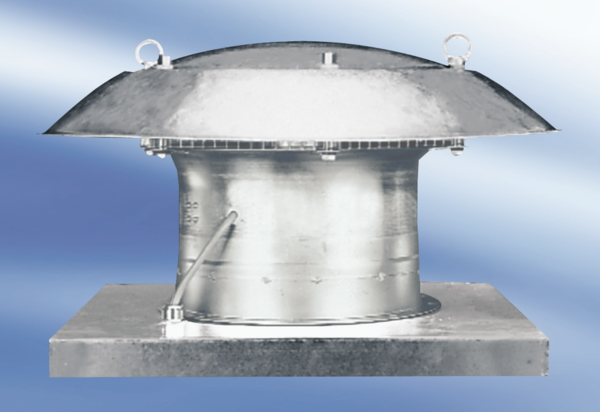 